For Research Use Only. Not For Use In Diagnostic ProceduresRecombinant Mouse Interleukin-4 / IL-4Cat.No. MIL2004    Lot.No : Refer to VialProduct Size : 10ug□ 50ug□ 500ug□Technical literature is available at: www.mesgenbio.com.  E-mail MesGen Technical Services if you have questions on use of this system: tech@mesgenbio.comAccession # : P07750Known as : Interleukin-4; IL-4; IL4; B-cell IgG differentiation factor; B-cell growth factor 1; B-cell stimulatory factor 1; BSF-1; IGG1 induction factor; Lymphocyte stimulatory factor 1DescriptionRecombinant Mouse Interleukin-4 is produced by our Mammalian expression system and the target gene encoding His21-Ser140 is expressed with a 6His tag at the C-terminus. Quality controlGreater than 95% as determined by reducing SDS-PAGE.EndotoxinLess than 0.1 ng/μg (1 EU/μg) as determined by LAL test.BackgroundInterleukin-4 (IL-4) is a pleiotropic cytokine that regulates diverse T and B cell responses including cell proliferation, survival and gene expression. IL-4 is produced by mast cells, T cells, and bone marrow stromal cells. IL-4 regulates the differentiation of naive CD4+ T cells into helper Th2 cells, characterized by their 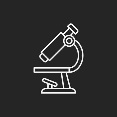 Do not eat cytokine-secretion profile that includes secretion of IL-4, IL-5, IL-6, IL-10, and IL-13, which favor a humoral immune response. Another dominant function of IL-4 is the regulation of immunoglobulin class switching to the IgG1 and IgE isotypes. Excessive IL-4 production by Th2 cells has been associated with elevated IgE production and allergic response.ReconstitutionAlways centrifuge tubes before opening. Do not mix by vortex or pipetting. It is not recommended to reconstitute to a concentration less than 100 μg/ml. Dissolve the lyophilized protein in distilled water. Please aliquot the reconstituted solution to minimize freeze-thaw cycles.    Storage conditionLyophilized protein should be stored at < -20°C, though stable at room temperature for 3 weeks. Reconstituted protein solution can be stored at 4-7°C for 2-7 days. Aliquots of reconstituted samples are stable at < -20°C for 3 months.产品仅供科学研究 禁止用于临床诊断For Research Use Only. Not For Use In Diagnostic Procedures.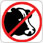 重组小鼠白介素-4 